Roadmap to Reopening Safely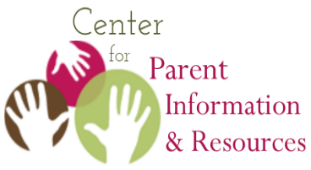 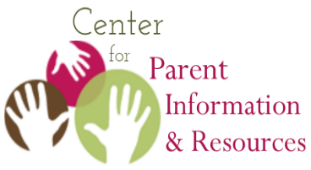 and Meeting All Students' Needs:Key Points for Communities to Know
from ED's Handbook, Volume 2
May 2021 | An accessibility version for Parent Centers 
from the Center for Parent Information and ResourcesOnline at: https://www.parentcenterhub.org/ 
The U.S. Department of Education has published 2 handbooks to help schools reopen safely. Both focus on strategies and practices important for schools to use. This infographic spotlights key
      points from Volume 2 that can inform our decision making and guide our next steps forward. “Reopening schools offers us an excellent opportunity 
to address longstanding issues of equity.”

Volume 2 is well suited for school leaders, administrators, education staff, and community leaders charged with moving from the main issues to be addressed in reopening schools (the "big picture") to the specifics of how to address those issues.Main Issues to be Addressed:Meeting basic needs of studentsMeeting other critical needs of students (social, emotional, and mental health)Addressing lost instructional timeSupporting educator & staff well-being Find Volume 2 at:Volume 2Roadmap to Reopening Safely and Meeting All Students' Needshttps://www2.ed.gov/documents/coronavirus/reopening-2.pdf	What about Volume 1?
Volume 1 gives families, Parent Centers, schools, and the community at large key health and safety measures for reopening schools.Volume 1 highlights factors that need to be addressed for specific groups of students, including those with disabilities, those who live in poverty or who lack technological access, and communities of color or limited English proficiency who have been hardest hit by COVID-19.Addressing Lost Instructional TimeVolume 2 provides research-based and detailed info on how schools can:Accelerate learning through instructional approaches, tutoring, and expanded learning timeUse data about students to help target resources and supportSupport equitable access and effective use of technologyAddress resource inequitiesStrategies for Supporting Educator and Staff Well-BeingTo be effective in meeting student well-being and academic needs, the adults in the community must prioritize their own basic mental, emotional, and physical health needs.Thus, addressing the needs of all school staff must be a priority in planning for reopening.Also recognize that educators and staff have substantial and critical insight to share during the development of reopening plans. Ask for their input, value their voices—and listen.Mindfully support connections and relationships for teachers (school leader-to-educator, peer-to-peer, shared planning time, mental health supports). Provide intentional space for educators to recharge.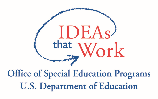 The CPIR is made possible through Cooperative Agreement Number H328R180005  between OSEP and the Statewide Parent Advocacy Network (SPAN). The contents of this document do not necessarily reflect the views or policies of the Department of Education, nor does mention of trade names, commercial products, or organizations imply endorsement by the U.S. Government. 